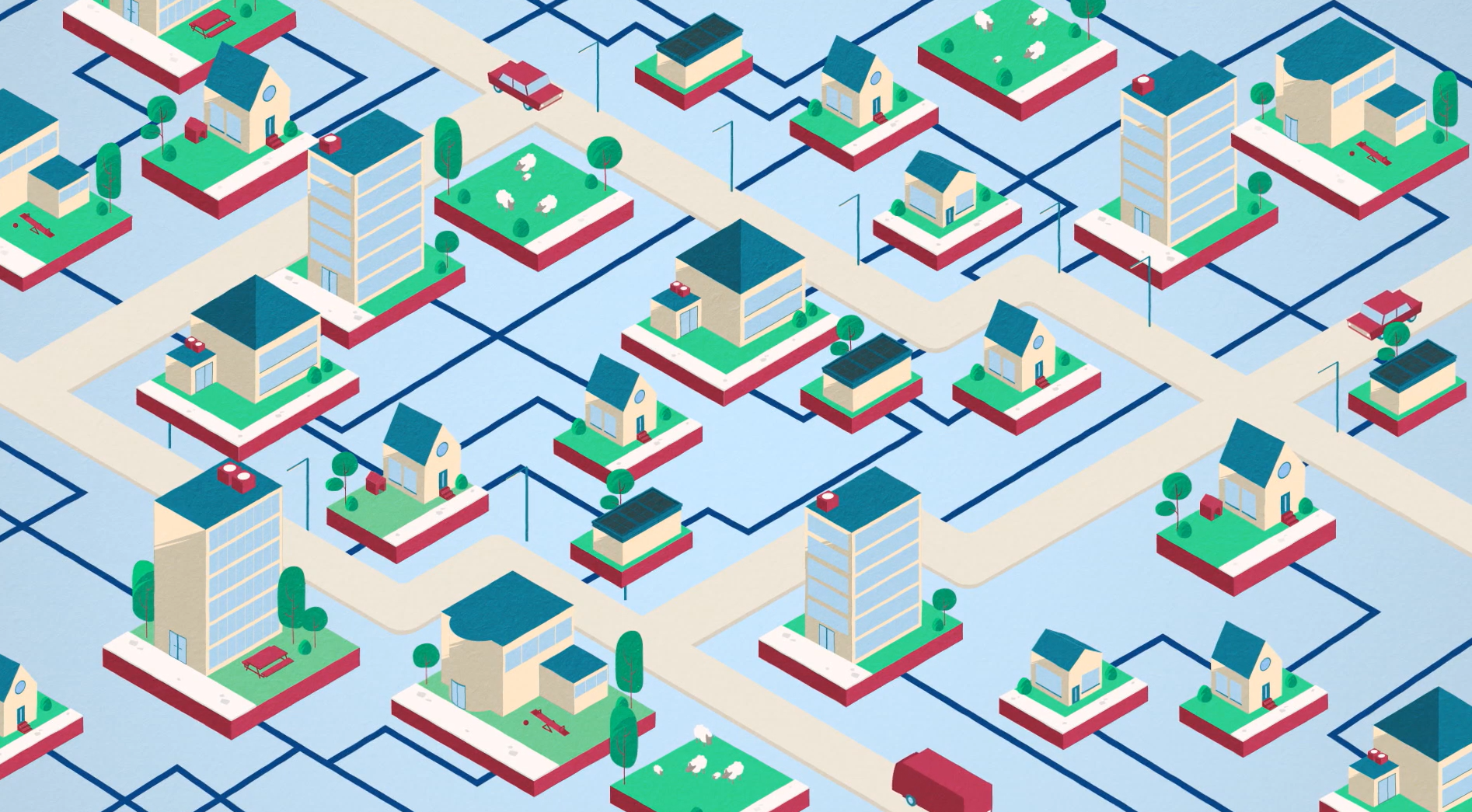 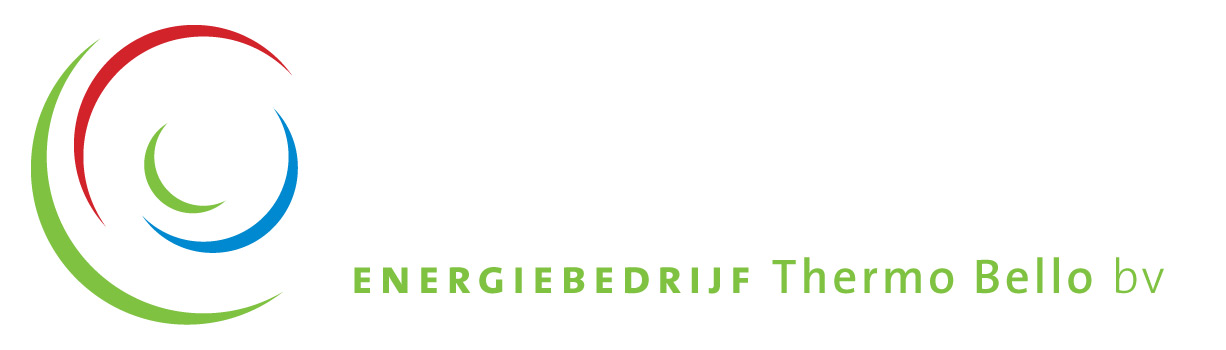 Batenburg B.V.T.a.v. Erik BatenburgPostbus 1032660 AC BergschenhoekBetreft: Aanbieding voor de aansluiting van 13 woningen op het warmtenet in CulemborgDatum: 15 juli 2019Geachte heer Batenburg,Hierbij ontvangt u een offerte voor de aansluiting van de 13 woningen in Culemborg op het warmtenet van Thermo Bello in EVA-Lanxmeer. Aansluiting op de afstandsverwarming in de wijk EVA-Lanxmeer te Culemborg kan door Energiebedrijf Thermo Bello BV onder de volgende voorwaarden worden gerealiseerd:De installatie en de aansluiting daarvan op de afstandsverwarming moet voldoen aan de bijgevoegde (technische) aansluitvoorwaarden voor levering van warmte via de afstandsverwarming EVA-Lanxmeer te Culemborg.Als bijdrage in de kosten van aansluiting is de aanvrager een eenmalige vergoeding verschuldigd van € 5.000 (ex BTW) per woning gebaseerd op een aansluitvermogen van 6 kW warmte per woning. Dit aansluitvermogen is voldoende voor ruimteverwarming en voor de productie van warm tapwater.De distributieleidingen worden onder de woningen aangelegd, en daar dient in de planning rekening mee gehouden te worden, zodat V&S Hanab de tijd heeft de verwarmingsbuizen aan te leggen, voordat de funderingsvloer wordt aangelegd.Thermo Bello is eigenaar van de dienstleiding tot en met de afleverset inclusief de metergarnituur.In deze offerte is niet opgenomen de kosten voor de boosterwarmtepomp voor de warm tapwatervoorziening. Toelichting op de bijdrage aansluitkosten (alle bedragen ex BTW):De bijdrage aansluitkosten bestaat uit twee delen:De bijdrage aan de aanleg van de hoofdtransportleiding voor het kavel waarop de woningen aangesloten worden bedraagt € 4141,41 per woningaansluiting. Eenmalige aansluitbijdrage voor aansluitingen tot en met 25 meter, vanaf de hoofdleiding tot en met de afleverset bedraagt € 858,59 per woningaansluiting. Vastrecht en GJ-Prijs (alle bedragen zijn inclusief BTW)Deze prijzen gelden voor 2019. De ACM stelt jaarlijks (eind december) de maximum tarieven vast. Thermo Bello bepaald dan ook de tarieven voor het volgende jaar.Vanaf het begin van de levering van warmte aan de 13 woningen is een vastrecht verschuldigd voor de levering van warmte van € 344,93 per aansluiting per jaar.Het vastrecht is opgebouwd uit vaste kosten voor warmteverbruik, het meettarief en service en onderhoud.De afgenomen warmte wordt standaard afgerekend tegen een GJ-Prijs, van € 25,71 per Gigajoule.DienstverleningThermo Bello biedt warmte aan volgens een in de technische aansluitvoorwaarden gepresenteerde stooklijn en netdruk.Thermo Bello geeft bij hoge buitentemperaturen het warmtenet vrij voor de lozing van koelwarmte door gebouwen. Op die momenten kan Thermo Bello de stooklijn en de netdruk niet zelf meer beheersen.  Bij de installatie van de boosterwarmtepomp dient hiermee rekening gehouden te worden. Contactpersoon om het ontwerp mee af te stemmen is Huub van Beurden, contact: 06 3493 5940, hjsgvanbeurden@gmail.comThermo Bello is eigenaar van de afleverset inclusief het meetgarnituur en neemt dagelijks d.m.v. afstandsuitlezing de meterstanden op.Thermo Bello heeft belang bij een hoog temperatuurverschil tussen aanvoer en retour (Delta T) en geeft adviezen om de verwarmingsinstallatie zo af te stellen dat een zo groot mogelijke Delta T wordt bereikt.Thermo Bello streeft naar een zo laag mogelijk energieverbruik op wijkniveau en biedt bewoners adviezen aan om energielekken op te sporen en verwarmingsinstallaties optimaal af te stellen. Alle in deze offerte genoemde bedragen zijn exclusief BTW en, voor zover niet anders aangegeven, volgens prijspeil van heden. De geldigheid van deze offerte is tot 1 augustus 2019.Verder zijn de Algemene Leveringsvoorwaarden van Thermo Bello ook van toepassing op deze offerte. Deze zijn te downloaden van de website www.thermobello.nlMet vriendelijke groetVoor akkoord:					Voor akkoord:Datum:	15 juli 2019				Datum :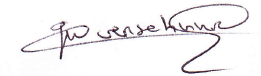 G.W. Verschuur					Erik BatenburgDirecteur Thermo Bello				Directeur Batenburg